Условия приема и обучения(для тех, кому требуется визовая поддержка и/или проживание от школы)Условия приема на обучениеДля записи на программу по русскому языку студенту необходимозаполнить заявку на сайте www.ruslanguage.ru, либо зарегистрироваться в офисе школы, а также предоставить копию первой страницы паспорта и действующей российской визы.В первый день обучения студент проходит тестирование по русскому языку для дальнейшего определения в группу соответствующего уровня. Пропущенная часть урока по причине регистрации или тестирования не компенсируется.Минимальный	возраст	студентов	на	всех	программах	–	18	лет.Максимальное количество студентов в группе - 9 человек.Учебные программыЗанятия по русскому языку проводятся квалифицированными специалистами в области преподавания русского языка как иностранного МГУ им. М.В. Ломоносова и Института русского языка им. А.С. Пушкина.Интенсивные программы в группе состоят из 20 академических часов в неделю. Занятия проводятся с понедельника по пятницу 4 раза в неделю по 5 академических часов с одним двадцатиминутным перерывом: 2 раза с 9.00 до 12.40 и 2 раза с 13.00 до 16.40. Один академический час равен 40 минутам.Индивидуальные занятия проводятся по расписанию, согласованному с Вами. Минимальное количество академических часов одного индивидуального урока - 5, в вечернее время - 3. Один академический час равен 40 минутам.Комбинированные программы (группа + индивидуально) состоят из 20 академических часов в группе и от 4 до 10 академических часов индивидуальных занятий в неделю.случае необходимости администрация школы оставляет за собой право вносить изменения в расписание занятий.Школа предоставляет ксерокопии учебных материалов для занятий в классе, бесплатный доступ Wi-Fi, возможность участвовать в экскурсионной программе, организуемой школой в летнее время.Стоимость обучения и порядок оплатыСтоимость каждой учебной программы указана на сайте школы www.ruslanguage.ru/pricesШкола гарантирует сохранение цены на момент регистрации на курс в офисе школы или на сайте.Студент обязан полностью оплатить курс к моменту начала программы. Школа гарантирует место на программе при условии ее полной оплаты.Оплата производится в рублях по курсу Центрального банка РФ на день оплаты и осуществляется по карте (Visa или MasterCard) в офисе Школы или в банке согласно выставленному счету. Всебанковские	расходы	покрываются	студентом.Если студент решил продлить свое обучение и срок действия визы, ему необходимо оплатить дальнейший курс минимум за 4 недели до окончания текущей программы.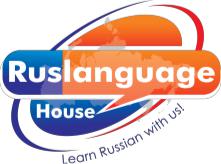 Виза и регистрацияПо запросу студента школа организует визовую поддержку (письмо-приглашение или приглашение ФМС) для получения учебной визы в Российском консульстве за рубежом. Визовая поддержка предоставляется только при условии записи на интенсивную групповую или индивидуальную программы, включающие 20 академических часов в неделю.Визовая поддержка не включает в себя консульские сборы, которые могут взиматься визовыми центрами или Российским консульством для оформления визы.При необходимости визовая поддержка может быть предоставлена студентам тех стран, кому не требуется российская виза, в случае если длительность курса студента превышает разрешенный срок пребывания на территории РФ без визы.соответствии с федеральным законом Российской Федерации, каждый иностранный гражданин должен быть зарегистрирован по месту проживания. Школа организует регистрацию пребывания студента в том случае, если студент воспользовался проживанием от школы. Во всех остальных случаях школа не несет ответственности за организацию регистрации пребывания иностранного студента в РФ.Для регистрации визы студент обязан предоставить паспорт и миграционную карту в течение 3 рабочих дней с момента прибытия. Регистрация визы осуществляется в течение 7 рабочих дней с момента въезда в страну, включая день прибытия.соответствии с правилами ФМС РФ, все иностранные граждане обязаны регистрировать визу каждый раз при пересечении границы РФ в течение 7 дней с момента въезда в страну, включая день прибытия.Студент обязан информировать администрацию школы каждый раз, когда выезжает из России или возвращается обратно.случае необходимости продления срока действия визы, студент должен уведомить об этом администрацию школы минимум за 4 недели до окончания срока действия текущей визы.Для продления визы студенту необходимо оплатить дальнейший курс и предоставить следующие документы: паспорт, миграционную карту и фотографию 3*4.Школа не осуществляет продление визы, оформленной другими организациями.ПроживаниеБронирование проживания от школы осуществляется на недельной основе с воскресенья по субботу .Дополнительные дни проживания предоставляются при наличии такой возможности, оговариваются заранее и оплачиваются дополнительно.Cтуденты обязуются соблюдать правила проживания, установленные школой.Правила при отказе от проживания до начала программыслучае отмены брони проживания до начала программы, студент обязан проинформировать об этом администрацию школы минимум за 4 недели до приезда. Если студент сообщает об отказе от проживания меньше, чем за 4 недели до приезда, студент обязан оплатить сбор за отмену бронирования в размере стоимости одной недели проживания. Если студент сообщает об отказе от проживания меньше, чем за 1 неделю до приезда, студент обязан оплатить сбор за отмену бронирования в размере трех недель проживания.Правила при отказе от проживания во время программыслучае отказа от предоставляемого проживания после начала программы, студент обязан уведомить администрацию о своем решении в письменном виде минимум за 4 недели. В этом случае осуществляется возврат средств за вычетом платы за фактический период проживания, включая 4-недельный период уведомления.Если студент своевременно не уведомил администрацию школы об отказе от проживания, сбор за отмену бронирования составляет стоимость 4 недель проживания и вычитается из общей суммы к возврату.Правила изменения программы (перенос, отмена, прекращение) и возврата денежных средствЛюбые действия, связанные с переносом или отменой своей учебной программы, студент может осуществлять только в рамках учебных недель. Под учебной неделей понимается программа с понедельника по пятницу, а не в другие дни недели.Перенос и отмена программы до начала обучения:случае если студент по каким-либо причинам отказывается от учебной программы или переносит ее начало, студент обязан заранее проинформировать администрацию школы письменным заявлением или по электронной почте.Прекращение и перенос программы во время обучения:случае досрочного прекращения учебной программы студентам денежные средства не возвращается.случае досрочного прекращения своей программы студентам, приехавшим по визе от сторонних организаций, но с предоставлением проживания от школы, денежные средства возвращаются за вычетом платы за фактически проведенные занятия и 25% от стоимости учебной программы, а также за вычетом платы за фактический период проживания и 4 недель стоимости проживания.Перенос учебной программы в группе не предусмотрен.Перенос индивидуального занятия осуществляется при наличии такой возможности и при условии, если студент предупреждает администрацию школы минимум за 1 день до начала занятия.Пропущенные групповые и индивидуальные занятия компенсации не подлежат.Изменение типа учебной программыПосле начала оплаченного курса в группе студент может увеличить количество учебных часов за счет дополнительных индивидуальных занятий.После начала учебной программы в группе переход на индивидуальную форму обучения невозможен.Сертификат школы и экзамен ТРКИПо окончании программы обучения школа предоставляет сертификатуказанием типа и периода программы, количества недель и академических часов.По желанию студента и рекомендации преподавателя, школа поможет организовать тестирование по русскому языку как иностранному (ТРКИ), необходимое для получения гражданства, вида на жительство и разрешения на работу. Экзамены назначаются по согласованию со студентом и Центром тестирования. Вы должны уведомить администрацию школы о намерении записаться на экзамен минимум за две недели до желаемой даты тестирования.Стоимость тестирования устанавливается Центром тестирования. В связи с изменениями в расписании работы Центра тестирования, в июле и августе стоимость экзаменов может отличаться, о чем студента уведомят в офисе школы.Политика конфиденциальности:Все фото-, аудио- и видеоматериалы, сделанные сотрудниками школы или другими студентами на территории школы или во время экскурсий, могут быть размещены на сайте школы или в социальных сетях (Facebook и Instagram). Если студент не хочет, чтобы его фотографировали или размещали в интернете его фотографии, он обязан сообщить об этом заранее администрации школы в письменном виде или по электронной почте.Школа обязуется не передавать личные данные студента никакой другой организации или третьему лицу.Отправляя заполненную заявку на сайте или подписывая данный документ, студент дает свое согласие на хранение и использование личной информации исключительно в административных целях школы.Правила поведения в школеСтуденты обязаны вести себя вежливо, уважать друг друга, сотрудников школы и не мешать в той или иной степени учебному процессу других студентов.Употребление наркотиков, алкоголя и неподобающее поведение неприемлемо в школе, на занятиях или во время экскурсий.Правила распространяются на территорию здания, где расположена школа, а также во время поездок или экскурсий.Студент обязан соблюдать установленные правила в течение всего периода обучения в школе. В случае несоблюдения правил школы после предупреждения студент может быть отчислен с программы без возмещения оплатыУсловия приема и обучения принимаю.________________________________________________________________________ (ФИО студента)_____________________________________________(Подпись)_____________________________________________(Даты программы)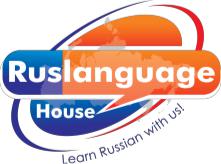 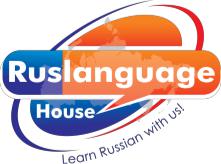 ruslanguage.ru11 Arbatinfo@ruslanguage.ruMoscow 119019+7 495 691 56 46Russiaruslanguage.ru11 Arbatinfo@ruslanguage.ruMoscow 119019+7 495 691 56 46Russiaruslanguage.ru11 Arbatinfo@ruslanguage.ruMoscow 119019+7 495 691 56 46Russia